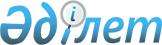 2024-2026 жылдарға арналған Көкбай ауылдық округінің бюджеті туралыАбай облысы Абай аудандық мәслихатының 2023 жылғы 28 желтоқсандағы № 12/4-VIII шешімі.
      Қазақстан Республикасының Бюджет кодексінің 9-1 бабының 2-тармағына, 75-бабының 2-тармағына, "Қазақстан Республикасындағы жергілікті мемлекеттік басқару және өзін-өзі басқару туралы" Қазақстан Республикасы Заңының 6-бабы 1-тармағының 1) тармақшасына сәйкес, Абай аудандық мәслихаты ШЕШТІ:
      1. 2024-2026 жылдарға арналған Көкбай ауылдық округінің бюджеті 1, 2, 3-қосымшаларға сәйкес, соның ішінде 2024 жылға мынадай көлемдерде бекітілсін:
      1) кірістер –130 587,2 мың теңге, соның ішінде:
      салықтық түсімдер – 6486,0 мың теңге;
      салықтық емес түсімдер - 0 теңге;
      негізгі капиталды сатудан түсетін түсімдер - 0 теңге;
      трансферттер түсімі – 124 101,2мың теңге;
      2) шығындар – 132 447,7 мың теңге;
      3) таза бюджеттік кредиттеу - 0 теңге, соның ішінде:
      бюджеттік кредиттер - 0 теңге;
      бюджеттік кредиттерді өтеу - 0 теңге;
      4)қаржы активтерімен операциялар бойынша сальдо - 0 теңге;
      қаржы активтерін сатып алу - 0 теңге;
      мемлекеттің қаржы активтерін сатудан түсетін түсімдер - 0 теңге;
      5) бюджет тапшылығы (профициті) - - 1 860,5 теңге;
      6) бюджет тапшылығын қаржыландыру (профицитін пайдалану) - 1 860,5 теңге;
      қарыздар түсімі - 0 теңге;
      қарыздарды өтеу - 0 теңге;
      бюджет қаражатының пайдаланылатын қалдықтары - 1 860,5 теңге.
      Ескерту. 1-тармақ жаңа редакцияда – Абай облысы Абай аудандық мәслихатының 12.04.2024 № 15/4-VIII шешімімен (01.01.2024 бастап қолданысқа енгізіледі).


      2. 2024 жылға арналған Көкбай ауылдық округінің бюджетіне аудандық бюджеттен берілетін субвенция көлемі 37 940,0 мың тенге сомасында ескерілсін.
      3. Осы шешім 2024 жылғы 1 қаңтардан бастап қолданысқа енгізіледі. 2024 жылға арналған Көкбай ауылдық округінің бюджеті
      Ескерту. 1 қосымша жаңа редакцияда – Абай облысы Абай аудандық мәслихатының 12.04.2024 № 15/4-VIII шешімімен (01.01.2024 бастап қолданысқа енгізіледі). 2025 жылға арналған Көкбай ауылдық округінің бюджеті 2026 жылға арналған Көкбай ауылдық округінің бюджеті Күші жойылған кейбір шешімдердің тізбесі
      1. "2023-2025 жылдарға арналған Көкбай ауылдық округінің бюджеті туралы" Абай аудандық мәслихатының 2022 жылғы 30 желтоқсандағы № 31/4 -VІI шешімі;
      2. Абай аудандық мәслихатының 2023 жылғы 11 мамырдағы № 3/4-VIII "2023-2025 жылдарға арналған Көкбай ауылдық округінің бюджеті туралы" 2022 жылғы 30 желтоқсандағы № 31/4-VІI шешіміне өзгерістер енгізу туралы";
      3. Абай аудандық мәслихатының 2023 жылғы 22 тамыздағы № 6/4-VIII "2023-2025 жылдарға арналған Көкбай ауылдық округінің бюджеті туралы" 2022 жылғы 30 желтоқсандағы № 31/4-VІI шешіміне өзгерістер енгізу туралы";
      4. Абай аудандық мәслихатының 2023 жылғы 24 қазандағы № 9/4-VIII "2023-2025 жылдарға арналған Көкбай ауылдық округінің бюджеті туралы" 2022 жылғы 30 желтоқсандағы № 31/4-VІI шешіміне өзгерістер енгізу туралы".
					© 2012. Қазақстан Республикасы Әділет министрлігінің «Қазақстан Республикасының Заңнама және құқықтық ақпарат институты» ШЖҚ РМК
				
      Мәслихат төрағасы 

М. Нұрсұлтанұлы
Абай аудандық мәслихатының
2023 жылғы 28 желтоқсандағы
№ 12/4-VIII шешіміне
1 қосымша
Санаты
Санаты
Санаты
Санаты
Санаты
Сома (мың теңге)
Сыныбы
Сыныбы
Сыныбы
Сыныбы
Сома (мың теңге)
Кіші сыныбы
Кіші сыныбы
Кіші сыныбы
Сома (мың теңге)
Ерекшелігі
Ерекшелігі
Сома (мың теңге)
Атауы
Сома (мың теңге)
I. КІРІСТЕР
130 587,2
1
Салықтық түсімдер
6 486,0
01
Табыс салығы 
800,0
2
Жеке табыс салығы
800,0
02
Төлем көзінен салық салынбайтын табыстардан ұсталатын жеке табыс салығы
800,0
04
Меншiкке салынатын салықтар
4 686,0
1
Мүлiкке салынатын салықтар
118,0
02
Жеке тұлғалардың мүлкiне салынатын салық 
118,0
3
Жер салығы 
68,0
02
Жер салығы
68,0
4
Көлiк құралдарына салынатын салық
3 000,0
02
Жеке тұлғалардан көлiк құралдарына салынатын салық 
3 000,0
5
Бірыңғай жер салығы 
1 500,0
01
Бірыңғай жер салығы 
1 500,0
05
Тауарларға, жұмыстарға және көрсетілетін қызметтерге салынатын iшкi салықтар
1 000,0
3
Табиғи және басқа да ресурстарды пайдаланғаны үшiн түсетiн түсiмдер
1 000,0
15
Жер учаскелерін пайдаланғаны үшін төлем 
1 000,0
2
Салықтық емес түсiмдер
0
01
Мемлекеттік меншіктен түсетін кірістер
0
5
Мемлекет меншігіндегі мүлікті жалға беруден түсетін кірістер
0
10
Аудандық маңызы бар қала, ауыл, кент, ауылдық округ коммуналдық меншігінің мүлкін жалға беруден түсетін кірістер
0
3
Негізгі капиталды сатудан түсетін түсімдер
0
01
Мемлекеттік мекемелерге бекітілген мемлекеттік мүлікті сату
0
1
Мемлекеттік мекемелерге бекітілген мемлекеттік мүлікті сату
0
02
Жергілікті бюджеттен қаржыландырылатын мемлекеттік мекемелерге бекітілген мүлікті сатудан түсетін түсімдер
0
4
Трансферттер түсімі
124 101,2
02
Мемлекеттік басқарудың жоғары тұрған органдарынан түсетін трансферттер
124 101,2
3
Аудандардың (облыстық маңызы бар қаланың) бюджетінен трансферттер
124 101,2
01
Ағымдағы нысаналы трансферттер
86 161,2
03
Субвенциялар
37940,0
Функционалдық топ
Функционалдық топ
Функционалдық топ
Функционалдық топ
Функционалдық топ
Функционалдық топ
Сома (мың теңге)
Кіші функция
Кіші функция
Кіші функция
Кіші функция
Кіші функция
Кіші функция
Сома (мың теңге)
Бюджеттік бағдарламалардың әкімшісі
Бюджеттік бағдарламалардың әкімшісі
Бюджеттік бағдарламалардың әкімшісі
Бюджеттік бағдарламалардың әкімшісі
Бюджеттік бағдарламалардың әкімшісі
Сома (мың теңге)
Бағдарлама
Бағдарлама
Бағдарлама
Бағдарлама
Сома (мың теңге)
Бағдарлама
Бағдарлама
Атауы
Сома (мың теңге)
II.ШЫҒЫНДАР
132 447,7
1
Жалпы сипаттағы мемлекеттiк қызметтер 
48 021,7
1
Мемлекеттiк басқарудың жалпы функцияларын орындайтын өкiлдi, атқарушы және басқа органдар
48 021,7
124
Аудандық маңызы бар қала, ауыл, кент, ауылдық округ әкімінің аппараты
48021,7
001
Аудандық маңызы бар қала, ауыл, кент, ауылдық округ әкімінің қызметін қамтамасыз ету жөніндегі қызметтер
47521,7
022
Мемлекеттік органның күрделі шығыстары
500,0
7
Тұрғын үй-коммуналдық шаруашылық
13 510,0
3
Елді-мекендерді көркейту
13 510,0
124
Аудандық маңызы бар қала, ауыл, кент, ауылдық округ әкімінің аппараты
13 510,0
008
Елді мекендердегі көшелерді жарықтандыру
1 260,0
011
Елді мекендерді абаттандыру мен көгалдандыру
12 250,0
13
Басқалар
70 916,0
9
Басқалар
70 916,0
124
Аудандық маңызы бар қала, ауыл, кент, ауылдық округ әкімінің аппараты
70 916,0
040
Өңірлерді дамытудың 2025 жылға дейінгі бағдарламасы шеңберінде өңірлерді экономикалық дамытуға жәрдемдесу бойынша шараларды іске асыруға ауылдық елді мекендерді жайластыруды шешуге арналған іс-шараларды іске асыру
1 792,0
057
"Ауыл-Ел бесігі" жобасы шеңберінде ауылдық елді мекендердегі әлеуметтік және инженерлік инфрақұрылым бойынша іс-шараларды іске асыру
69 124,0
III.ТАЗА БЮДЖЕТТІК КРЕДИТТЕУ
0
Бюджеттік кредиттер
0
Бюджеттік кредиттерді өтеу
0
IV. ҚАРЖЫ АКТИВТЕРІМЕН ОПЕРАЦИЯЛАР БОЙЫНША САЛЬДО
0
Қаржы активтерін сатып алу
0
Мемлекеттің қаржы активтерін сатудан түсетін түсімдер
0
V.БЮДЖЕТ ТАПШЫЛЫҒЫ (ПРОФИЦИТІ)
1860,5
VI.БЮДЖЕТ ТАПШЫЛЫҒЫН ҚАРЖЫЛАНДЫРУ (ПРОФИЦИТІН ПАЙДАЛАНУ)
1860,5
Қарыздар түсімі
0
Қарыздар түсімдері
0
7
Мемлекеттік ішкі қарыздар
0
01
Қарыз алу келісім-шарттары
0
2
Қарыздарды өтеу
0
8
Бюджет қаражатының пайдаланылатын қалдықтары
1 860,5
01
Бюджет қаражаты қалдықтары
1 860,5
1
Бюджет қаражатының бос қалдықтары
1 860,5Абай аудандық мәслихатының
2023 жылғы 28 желтоқсандағы
№ 12/4-VIII шешіміне
2 қосымша
Санаты
Санаты
Санаты
Санаты
Санаты
Санаты
Сома (мың теңге)
Сыныбы
Сыныбы
Сыныбы
Сыныбы
Сыныбы
Сома (мың теңге)
Кіші сыныбы
Кіші сыныбы
Кіші сыныбы
Кіші сыныбы
Сома (мың теңге)
Ерекшелігі
Ерекшелігі
Сома (мың теңге)
Атауы
Сома (мың теңге)
I. КІРІСТЕР
44 263,0
1
Салықтық түсімдер
7 033,0
01
Табыс салығы 
856,0
2
2
Жеке табыс салығы
856,0
02
Төлем көзінен салық салынбайтын табыстардан ұсталатын жеке табыс салығы
856,0
04
Меншiкке салынатын салықтар
5 107,0
1
1
Мүлiкке салынатын салықтар
126,0
02
Жеке тұлғалардың мүлкiне салынатын салық 
126,0
3
3
Жер салығы 
71,0
02
Жер салығы
71,0
4
4
Көлiк құралдарына салынатын салық
3 210,0
02
Жеке тұлғалардан көлiк құралдарына салынатын салық 
3 210,0
5
5
Бірыңғай жер салығы 
1 700,0
01
Бірыңғай жер салығы 
1 700,0
05
Тауарларға, жұмыстарға және көрсетілетін қызметтерге салынатын iшкi салықтар
1 070,0
3
3
Табиғи және басқа да ресурстарды пайдаланғаны үшiн түсетiн түсiмдер
1 070,0
15
Жер учаскелерін пайдаланғаны үшін төлем
1 070,0
2
Салықтық емес түсiмдер
0
01
Мемлекеттік меншіктен түсетін кірістер
0
5
5
Мемлекет меншігіндегі мүлікті жалға беруден түсетін кірістер
0
10
Аудандық маңызы бар қала, ауыл, кент, ауылдық округ коммуналдық меншігінің мүлкін жалға беруден түсетін кірістер
0
3
Негізгі капиталды сатудан түсетін түсімдер
0
01
Мемлекеттік мекемелерге бекітілген мемлекеттік мүлікті сату
0
1
1
Мемлекеттік мекемелерге бекітілген мемлекеттік мүлікті сату
0
02
Жергілікті бюджеттен қаржыландырылатын мемлекеттік мекемелерге бекітілген мүлікті сатудан түсетін түсімдер
0
4
Трансферттер түсімі
37 230,0
01
Мемлекеттік басқарудың жоғары тұрған органдарынан түсетін трансферттер
37 230,0
3
3
Аудандардың (облыстық маңызы бар қаланың) бюджетінен трансферттер
37 230,0
01
Ағымдағы нысаналы трансферттер
0,0
03
Субвенциялар
37230,0
Функционалдық топ
Функционалдық топ
Функционалдық топ
Функционалдық топ
Функционалдық топ
Функционалдық топ
Сома (мың теңге)
Кіші функция
Кіші функция
Кіші функция
Кіші функция
Кіші функция
Кіші функция
Сома (мың теңге)
Бюджеттік бағдарламалардың әкімшісі
Бюджеттік бағдарламалардың әкімшісі
Бюджеттік бағдарламалардың әкімшісі
Бюджеттік бағдарламалардың әкімшісі
Бюджеттік бағдарламалардың әкімшісі
Сома (мың теңге)
Бағдарлама
Бағдарлама
Бағдарлама
Бағдарлама
Сома (мың теңге)
Бағдарлама
Бағдарлама
Атауы
Сома (мың теңге)
II.ШЫҒЫНДАР
44 263,0
1
Жалпы сипаттағы мемлекеттiк қызметтер 
38 933,0
1
Мемлекеттiк басқарудың жалпы функцияларын орындайтын өкiлдi, атқарушы және басқа органдар
38 933,0
124
Аудандық маңызы бар қала, ауыл, кент, ауылдық округ әкімінің аппараты
38 933,0
001
Аудандық маңызы бар қала, ауыл, кент, ауылдық округ әкімінің қызметін қамтамасыз ету жөніндегі қызметтер
38 933,0
022
Мемлекеттік органның күрделі шығыстары
0,0
7
Тұрғын үй-коммуналдық шаруашылық
3 538,0
3
Елді-мекендерді көркейту
3 538,0
124
Аудандық маңызы бар қала, ауыл, кент, ауылдық округ әкімінің аппараты
3 538,0
008
Елді мекендердегі көшелерді жарықтандыру
1 270,0
011
Елді мекендерді абаттандыру мен көгалдандыру
2 268,0
13
Басқалар
1 792,0
9
Басқалар
1 792,0
124
Аудандық маңызы бар қала, ауыл, кент, ауылдық округ әкімінің аппараты
1 792,0
040
Өңірлерді дамытудың 2025 жылға дейінгі бағдарламасы шеңберінде өңірлерді экономикалық дамытуға жәрдемдесу бойынша шараларды іске асыруға ауылдық елді мекендерді жайластыруды шешуге арналған іс-шараларды іске асыру
1 792,0
057
"Ауыл-Ел бесігі" жобасы шеңберінде ауылдық елді мекендердегі әлеуметтік және инженерлік инфрақұрылым бойынша іс-шараларды іске асыру
0,0
III.ТАЗА БЮДЖЕТТІК КРЕДИТТЕУ
0
Бюджеттік кредиттер
0
Бюджеттік кредиттерді өтеу
0
IV. ҚАРЖЫ АКТИВТЕРІМЕН ОПЕРАЦИЯЛАР БОЙЫНША САЛЬДО
0
Қаржы активтерін сатып алу
0
Мемлекеттің қаржы активтерін сатудан түсетін түсімдер
0
V.БЮДЖЕТ ТАПШЫЛЫҒЫ (ПРОФИЦИТІ)
0
VI.БЮДЖЕТ ТАПШЫЛЫҒЫН ҚАРЖЫЛАНДЫРУ (ПРОФИЦИТІН ПАЙДАЛАНУ)
0
Қарыздар түсімі
0
Қарыздар түсімдері
0
7
Мемлекеттік ішкі қарыздар
0
01
Қарыз алу келісім-шарттары
0
2
Қарыздарды өтеу
0
8
Бюджет қаражатының пайдаланылатын қалдықтары
0
01
Бюджет қаражаты қалдықтары
0
1
Бюджет қаражатының бос қалдықтары
0Абай аудандық мәслихатының
2023 жылғы 28 желтоқсандағы
№ 12/4-VIII шешіміне
3 қосымша
Санаты
Санаты
Санаты
Санаты
Санаты
Сома (мың теңге)
Сыныбы
Сыныбы
Сыныбы
Сыныбы
Сома (мың теңге)
Кіші сыныбы
Кіші сыныбы
Кіші сыныбы
Сома (мың теңге)
Ерекшелігі
Ерекшелігі
Сома (мың теңге)
Атауы
Сома (мың теңге)
I. КІРІСТЕР
45 881,0
1
Салықтық түсімдер
7 386,0
01
Табыс салығы 
899,0
2
Жеке табыс салығы
899,0
02
Төлем көзінен салық салынбайтын табыстардан ұсталатын жеке табыс салығы
899,0
04
Меншiкке салынатын салықтар
5 364,0
1
Мүлiкке салынатын салықтар
133,0
02
Жеке тұлғалардың мүлкiне салынатын салық 
133,0
3
Жер салығы 
75,0
02
Жер салығы
75,0
4
Көлiк құралдарына салынатын салық
3 371,0
02
Жеке тұлғалардан көлiк құралдарына салынатын салық 
3 371,0
5
Бірыңғай жер салығы 
1 785,0
01
Бірыңғай жер салығы 
1 785,0
05
Тауарларға, жұмыстарға және көрсетілетін қызметтерге салынатын iшкi салықтар
1 123,0
3
Табиғи және басқа да ресурстарды пайдаланғаны үшiн түсетiн түсiмдер
1 123,0
15
Жер учаскелерін пайдаланғаны үшін төлем 
1 123,0
2
Салықтық емес түсiмдер
0
01
Мемлекеттік меншіктен түсетін кірістер
0
5
Мемлекет меншігіндегі мүлікті жалға беруден түсетін кірістер
0
10
Аудандық маңызы бар қала, ауыл, кент, ауылдық округ коммуналдық меншігінің мүлкін жалға беруден түсетін кірістер
0
3
Негізгі капиталды сатудан түсетін түсімдер
0
01
Мемлекеттік мекемелерге бекітілген мемлекеттік мүлікті сату
0
1
Мемлекеттік мекемелерге бекітілген мемлекеттік мүлікті сату
0
02
Жергілікті бюджеттен қаржыландырылатын мемлекеттік мекемелерге бекітілген мүлікті сатудан түсетін түсімдер
0
4
Трансферттер түсімі
38 495,0
01
Мемлекеттік басқарудың жоғары тұрған органдарынан түсетін трансферттер
38 495,0
3
Аудандардың (облыстық маңызы бар қаланың) бюджетінен трансферттер
38 495,0
01
Ағымдағы нысаналы трансферттер
0,0
03
Субвенциялар
38495,0
Функционалдық топ
Функционалдық топ
Функционалдық топ
Функционалдық топ
Функционалдық топ
Функционалдық топ
Сома (мың теңге)
Кіші функция
Кіші функция
Кіші функция
Кіші функция
Кіші функция
Кіші функция
Сома (мың теңге)
Бюджеттік бағдарламалардың әкімшісі
Бюджеттік бағдарламалардың әкімшісі
Бюджеттік бағдарламалардың әкімшісі
Бюджеттік бағдарламалардың әкімшісі
Бюджеттік бағдарламалардың әкімшісі
Сома (мың теңге)
Бағдарлама
Бағдарлама
Бағдарлама
Бағдарлама
Сома (мың теңге)
Бағдарлама
Бағдарлама
Атауы
Сома (мың теңге)
II.ШЫҒЫНДАР
45 881,0
1
Жалпы сипаттағы мемлекеттiк қызметтер 
40 413,0
1
Мемлекеттiк басқарудың жалпы функцияларын орындайтын өкiлдi, атқарушы және басқа органдар
40 413,0
124
Аудандық маңызы бар қала, ауыл, кент, ауылдық округ әкімінің аппараты
40 413,0
001
Аудандық маңызы бар қала, ауыл, кент, ауылдық округ әкімінің қызметін қамтамасыз ету жөніндегі қызметтер
40 413,0
022
Мемлекеттік органның күрделі шығыстары
0
7
Тұрғын үй-коммуналдық шаруашылық
3 676,0
3
Елді-мекендерді көркейту
3 676,0
124
Аудандық маңызы бар қала, ауыл, кент, ауылдық округ әкімінің аппараты
3 676,0
008
Елді мекендердегі көшелерді жарықтандыру
1 319,0
011
Елді мекендерді абаттандыру мен көгалдандыру
2 357,0
13
Басқалар
1 792,0
9
Басқалар
1 792,0
124
Аудандық маңызы бар қала, ауыл, кент, ауылдық округ әкімінің аппараты
1 792,0
040
Өңірлерді дамытудың 2025 жылға дейінгі бағдарламасы шеңберінде өңірлерді экономикалық дамытуға жәрдемдесу бойынша шараларды іске асыруға ауылдық елді мекендерді жайластыруды шешуге арналған іс-шараларды іске асыру
1 792,0
057
"Ауыл-Ел бесігі" жобасы шеңберінде ауылдық елді мекендердегі әлеуметтік және инженерлік инфрақұрылым бойынша іс-шараларды іске асыру
0
III.ТАЗА БЮДЖЕТТІК КРЕДИТТЕУ
0
Бюджеттік кредиттер
0
Бюджеттік кредиттерді өтеу
0
IV. ҚАРЖЫ АКТИВТЕРІМЕН ОПЕРАЦИЯЛАР БОЙЫНША САЛЬДО
0
Қаржы активтерін сатып алу
0
Мемлекеттің қаржы активтерін сатудан түсетін түсімдер
0
V.БЮДЖЕТ ТАПШЫЛЫҒЫ (ПРОФИЦИТІ)
0
VI.БЮДЖЕТ ТАПШЫЛЫҒЫН ҚАРЖЫЛАНДЫРУ (ПРОФИЦИТІН ПАЙДАЛАНУ)
0
Қарыздар түсімі
0
Қарыздар түсімдері
0
7
Мемлекеттік ішкі қарыздар
0
01
Қарыз алу келісім-шарттары
0
2
Қарыздарды өтеу
0
8
Бюджет қаражатының пайдаланылатын қалдықтары
0
01
Бюджет қаражаты қалдықтары
0
1
Бюджет қаражатының бос қалдықтары
0Абай аудандық мәслихатының
2023 жылғы 28 желтоқсандағы
№ 12/4-VIII шешіміне
4 қосымша